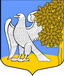 Ленинградская областьЛужский муниципальный районсовет депутатов Ретюнского сельского  поселениячетвертого созываРЕШЕНИЕ  от  06  октября  2021 года               № 121 «О внесении изменений в Порядок размещения сведений о доходах, расходах, об имуществе и обязательствах имущественного характера лиц, замещающих муниципальные должности, и членов их семей на официальном сайте администрации Ретюнского сельского поселения Лужского муниципального района Ленинградской области и предоставления этих сведений общероссийским средствам массовой информации для опубликования, утвержденный решением совета депутатов от 28.02.2020 года №49»В соответствии с Федеральным законом от 25 декабря 2008 года № 273-ФЗ «О противодействии коррупции», Федеральным законом от 03 декабря 2012 года № 230-ФЗ «О контроле за соответствием расходов лиц, замещающих государственные должности, и иных лиц их доходам», руководствуясь Указом Президента Российской Федерации от 08 июля 2013 года № 613 «Вопросы противодействия коррупции», областным законом Ленинградской области от 20.01.2020 № 7-оз «Об отдельных вопросах реализации законодательства в сфере противодействия коррупции гражданами, претендующими на замещение должности главы местной администрации по контракту, муниципальной должности, а также лицами, замещающими указанные должности», совет депутатов Ретюнского сельского поселенияРЕШИЛ:1. Внести в Порядок размещения сведений о доходах, расходах, об имуществе и обязательствах имущественного характера лиц, замещающих муниципальные должности, и членов их семей на официальном сайте администрации Ретюнского сельского поселения Лужского муниципального района Ленинградской области и предоставления этих сведений общероссийским средствам массовой информации для опубликования, утвержденный решением совета депутатов от 28.02.2020 года №49, следующие изменения:1.1. подпункт «4» пункта 3 изложить в следующей редакции:«г) сведения об источниках получения средств, за счет которых совершены сделки (совершена сделка) по приобретению земельного участка, другого объекта недвижимого имущества, транспортного средства, ценных бумаг (долей участия, паев в уставных (складочных) капиталах организаций), цифровых финансовых активов, цифровой валюты, если общая сумма таких сделок (сумма такой сделки) превышает общий доход лица, замещающего муниципальную должность Ретюнского сельского поселения, и его супруга (супруги) за три последних года, предшествующих отчетному периоду.2. Настоящее решение вступает в силу на следующий день после дня его официального опубликования (обнародования) на официальном сайте Ретюнского сельского поселения.3.Контроль за выполнением настоящего решения возложить на главу Ретюнского сельского поселения Лужского муниципального района В.Ю. Камагина.Глава  Ретюнского сельского поселения,исполняющий полномочия председателясовета депутатов                                                                                         В.Ю. Камагин                                                             